VZORY KE ZPRACOVÁNÍ DOKLADŮ O KVALIFIKACI A NABÍDKYVeřejná zakázka je zadávána dle zákona č. 134/2016 Sb., o zadávání veřejných zakázek, ve znění pozdějších předpisů (dále jen Zákon)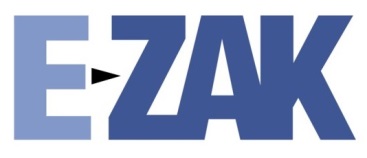 Zakázka je zadávána v certifikovaném elektronickém nástroji E-ZAK, který je dostupný na https://ezak.e-tenders.cz/.DOKLADY O KVALIFIKACI – KRYCÍ LISTV případě, že nabídku předkládá více osob společně, budou na tomto místě uvedeny identifikační údaje všech dodavatelů, kteří předkládají společnou nabídku.ČESTNÉ PROHLÁŠENÍ KE SPLNĚNÍ NĚKTERÝCH KVALIFIKAČNÍCH PŘEDPOKLADŮkterý samostatně/společně s jinou osobou/společně s jinými osobami*) (dále jen jako „dodavatel“) hodlá podat nabídku na výše uvedenou veřejnou zakázkučestně a pravdivě prohlašuje, že:se před předložením Dokladů o kvalifikaci podrobně seznámil se zadávacími podmínkami,není nezpůsobilým dodavatelem ve smyslu § 74 Zákona, tedy dodavatelem, který:byl v zemi svého sídla v posledních 5 letech před zahájením zadávacího řízení pravomocně odsouzen pro trestný čin spáchaný ve prospěch organizované zločinecké skupiny nebo trestný čin účasti na organizované zločinecké skupině,trestný čin obchodování s lidmi,tyto trestné činy proti majetkupodvod,úvěrový podvod,dotační podvod,podílnictví,podílnictví z nedbalosti,legalizace výnosů z trestné činnosti,legalizace výnosů z trestné činnosti z nedbalosti,tyto trestné činy hospodářskézneužití informace a postavení v obchodním styku,sjednání výhody při zadání veřejné zakázky, při veřejné soutěži a veřejné dražbě,pletichy při zadání veřejné zakázky a při veřejné soutěži,pletichy při veřejné dražbě,poškození finančních zájmů Evropské unie,trestné činy obecně nebezpečné,trestné činy proti České republice, cizímu státu a mezinárodní organizaci,tyto trestné činy proti pořádku ve věcech veřejnýchtrestné činy proti výkonu pravomoci orgánu veřejné moci a úřední osoby,trestné činy úředních osob,úplatkářství,jiná rušení činnosti orgánu veřejné moci.nebo obdobný trestný čin podle právního řádu země sídla dodavatele; k zahlazeným odsouzením se nepřihlíží,má v České republice nebo v zemi svého sídla v evidenci daní zachycen splatný daňový nedoplatek,má v České republice nebo v zemi svého sídla splatný nedoplatek na pojistném nebo na penále na veřejné zdravotní pojištění,má v České republice nebo v zemi svého sídla splatný nedoplatek na pojistném nebo na penále na sociální zabezpečení a příspěvku na státní politiku zaměstnanosti,je v likvidaci, proti němuž bylo vydáno rozhodnutí o úpadku, vůči němuž byla nařízena nucená správa podle jiného právního předpisu nebo v obdobné situaci podle právního řádu země sídla dodavatele.Je-li dodavatelem právnická osoba, musí podmínku podle odstavce písm. a) splňovat tato právnická osoba a zároveň každý člen statutárního orgánu. Je-li členem statutárního orgánu dodavatele právnická osoba, musí podmínku podle odstavce písm. a) splňovattato právnická osoba,každý člen statutárního orgánu této právnické osoby aosoba zastupující tuto právnickou osobu v statutárním orgánu dodavatele.splňuje profesní způsobilost, kterou Zadavatel požadoval v Zadávací dokumentaci,předkládá následující seznam významných dodávek (referenčních zakázek) za poslední 3 roky Na plnění veřejné zakázky se budou podílet tito technici:podpisem tohoto prohlášení potvrzuje pravdivost a správnost veškerých údajů uvedených v tomto čestném prohlášení, a že splňuje kvalifikaci definovanou Zákonem a zadávacími podmínkami v plném rozsahu.Dodavatel prohlašuje, že v případě, že bude v zadávacím řízení vybrána jeho nabídka jako nejvhodnější, předloží zadavateli originály, či úředně ověřené kopie dokladů, které prokazují splnění kvalifikace 
(§ 86 odst. 3 Zákona).*) nehodící se škrtněteNABÍDKA – KRYCÍ LISTV případě, že nabídku předkládá více osob společně, budou na tomto místě uvedeny identifikační údaje všech dodavatelů, kteří předkládají společnou nabídku. Zároveň bude uvedena osoba oprávněna jednat za všechny dodavatele.Seznam poddodavatelůkterý samostatně/společně s jinou osobou/společně s jinými osobami*) (dále jen jako „dodavatel“) hodlá podat nabídku na výše uvedenou veřejnou zakázku, v souladu s § 105 odst. 1 písm. b) Zákona předkládá následující seznam poddodavatelů, kteří jsou mu známi:souhrnné čestné PROHLÁŠENÍ KE ZPRACOVÁNÍ NABÍDKY,který bude účastníkem zadávacího řízení výše uvedené veřejné zakázkypředkládátímto nabídku zpracovanou dle zadávacích podmínek v souladu se Zadávací dokumentací, a čestně a pravdivě prohlašuje, že:se před podáním nabídky podrobně seznámil se zadávacími podmínkami a je vázán celým obsahem své nabídky;při zpracování nabídky přihlédl ke všem informacím a okolnostem významným pro plnění této veřejné zakázky;je si vědom skutečnosti, že uvedení nepravdivých údajů u vybraného dodavatele může vést nejen k ukončení závazku ze smlouvy na veřejnou zakázku dle § 223 odst. 2 písm. a) a b) Zákona, ale i k náhradě škody způsobené zadavateli porušením této povinnosti;se seznámil s návrhem smlouvy o dílo, který je přílohou č. 3 zadávací dokumentace, s takto navrženými obchodními podmínkami bez výhrad souhlasí a bere na vědomí, že smlouva na plnění této veřejné zakázky bude uzavírána v tomto znění, a zavazuje se pro případ, že bude vybraným dodavatelem, smlouvu ve znění přílohy č. 3 uzavřít bez zbytečného odkladu na výzvu zadavatele,zvlášť zdůrazňuje svůj závazek uvedený v čl. VIII. odst. 14 návrhu smlouvy o tom, že umožní provedení výměny šroubu na jevištním stole S2 a poskytne objednateli nebo jím pověřeným osobám veškerou potřebnou součinnost při provádění prací;„prohlášení o neexistenci střetu zájmů“splňuje podmínky účasti v zadávacím řízení na výše uvedenou veřejnou zakázku, neboť není obchodní společností, ve které veřejný funkcionář uvedený v ustanovení § 2 odst. 1 písm. c) zákona č. 159/2006 Sb., o střetu zájmů, v platném znění (dále jen „zákon o střetu zájmů“), nebo jím ovládaná osoba vlastní podíl představující alespoň 25 % účasti společníka v obchodní společnosti aže jako účastník neprokazuje kvalifikaci prostřednictvím poddodavatele, který by nesplňoval podmínku obchodní společnosti popsané v předchozí větě, tedy takový poddodavatel rovněž nesmí být obchodní společností, ve které veřejný funkcionář uvedený v ustanovení § 2 odst. 1 písm. c) zákona o střetu zájmů, nebo jím ovládaná osoba vlastní podíl představující alespoň 25 % účasti společníka v obchodní společnosti;neexistují důvody, pro které by mu nebylo možné zadat veřejnou zakázku ve smyslu článku 5k Nařízení Rady (EU) 2022/576 ze dne 8. dubna 2022, kterým se mění nařízení (EU) č. 833/2014 o omezujících opatřeních vzhledem k činnostem Ruska destabilizujícím situaci na Ukrajině;zajistí po celou dobu plnění veřejné zakázky plnění veškerých povinností vyplývající z právních předpisů České republiky, zejména pak z předpisů pracovněprávních, předpisů z oblasti zaměstnanosti a bezpečnosti ochrany a zdraví při práci, a to vůči všem osobám, které se na plnění veřejné zakázky podílejí; plnění těchto povinností zajistí dodavatel i u svých poddodavatelů,podpisem nabídky (návrhu smlouvy) potvrzuje správnost a závaznost nabídky v plném jejím rozsahu, tj. včetně všech bodů tohoto souhrnného Prohlášení;je vázán celým obsahem nabídky po celou dobu během zadávací lhůty, která začíná běžet okamžikem skončení lhůty pro podání nabídek a končí 4 měsíce od skončení lhůty pro podání nabídekVeřejná zakázkaVýměna dřevěných podlah jeviště hudební scény MDBDruh zadávacího řízeníOtevřené řízeníRežim veřejné zakázkyNadlimitníDruh zakázkyDodávkyPředpokládaná hodnota zakázky8.677.686 Kč bez DPHAdresa profilu zadavatelewww.vhodne-uverejneni.cz/profil/00101397Datum zahájení řízení09. 03. 2023Zadavatel:Městské divadlo Brno,příspěvková organizaceLidická 1863/16602 00 BrnoZastoupení podle § 43 Zákona:QCM, s.r.o. se sídlem Heršpická 813/5, 639 00 Brnozapsaná v obchodním rejstříku spisová značka C 40722 vedená u Krajského soudu v Brně IČO: 00101397IČO: 26262525Veřejná zakázkaVýměna dřevěných podlah jeviště hudební scény MDBDruh zadávacího řízeníOtevřené řízeníDruh zakázkyDodávkyZadavatel:Městské divadlo Brno,příspěvková organizaceLidická 1863/16602 00 BrnoZastoupení podle § 43 Zákona:QCM, s.r.o. se sídlem Heršpická 813/5, 639 00 Brnozapsaná v obchodním rejstříku spisová značka C 40722 vedená u Krajského soudu v Brně IČO: 00101397IČO: 26262525Dodavatel:Dodavatel:Společnost:Zastoupena:Se sídlem:IČO:Zapsaná v OR u:Místo a datum podpisu:Jméno, příjmení a funkce oprávněné osoby za dodavatele:Podpis oprávněné osoby za dodavatele:Veřejná zakázkaVýměna dřevěných podlah jeviště hudební scény MDBDodavatel:Dodavatel:Společnost:Zastoupena:Se sídlem:IČO:Zapsaná v OR u:Poř. čísloObjednatelStručný popis předmětu plněníCena (hodnota) zakázky v Kč bez DPHTermín realizace
od – do123Poř. čísloJméno a příjmení, vztah k dodavateliPozice v rámci realizačního týmuDosažené vzdělání a délka praxeReferenční zakázky1234Místo a datum podpisu:Jméno, příjmení a funkce oprávněné osoby za dodavatele:Podpis oprávněné osoby za dodavatele:Veřejná zakázkaVýměna dřevěných podlah jeviště hudební scény MDBDruh zadávacího řízeníOtevřené řízeníDruh zakázkyDodávkyZadavatel:Městské divadlo Brno,příspěvková organizaceLidická 1863/16602 00 BrnoZastoupení podle § 43 Zákona:QCM, s.r.o. se sídlem Heršpická 813/5, 639 00 Brnozapsaná v obchodním rejstříku spisová značka C 40722 vedená u Krajského soudu v Brně IČO: 00101397IČO: 26262525Dodavatel:Dodavatel:Společnost:Zastoupena:Se sídlem:IČO:DIČZapsaná v OR u:Osoba oprávněná zastupovat účastníka, funkceTelefonE-mailový kontakt pro komunikaci se zadavatelemMísto a datum podpisu:Jméno, příjmení a funkce oprávněné osoby za dodavatele:Podpis oprávněné osoby za dodavatele:Veřejná zakázkaVýměna dřevěných podlah jeviště hudební scény MDBDruh zadávacího řízeníOtevřené řízeníDruh zakázkyDodávkyDodavatel:Dodavatel:Společnost:Zastoupena:Se sídlem:IČO:Zapsaná v OR u:Poddo-davatelObchodní firma, název, popř. jméno a příjmení Adresa sídla nebo místa podnikánía IČO Stručný popis části veřejné zakázky, kterou bude poddodavatel plnit% podíl na plnění veřejné zakázky 123Místo a datum podpisu:Jméno, příjmení a funkce oprávněné osoby za dodavatele:Podpis oprávněné osoby za dodavatele:Veřejná zakázkaVýměna dřevěných podlah jeviště hudební scény MDBDodavatel:Dodavatel:Společnost:Zastoupena:Se sídlem:IČO:Zapsaná v OR u:Předložená nabídka obsahuje celkem listů:       …….    (slovy:…)Místo a datum podpisu:Jméno, příjmení a funkce oprávněné osoby za dodavatele:Podpis oprávněné osoby za dodavatele: